Publicado en  el 02/02/2017 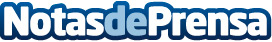 Las claves de un buen escritor, por Stephen King"No puedo mentir y decir que no hay malos escritores. Lo siento, pero hay un montón de malos escritores" — Stephen KingDatos de contacto:Nota de prensa publicada en: https://www.notasdeprensa.es/las-claves-de-un-buen-escritor-por-stephen-king Categorias: Artes Visuales Literatura Comunicación Entretenimiento http://www.notasdeprensa.es